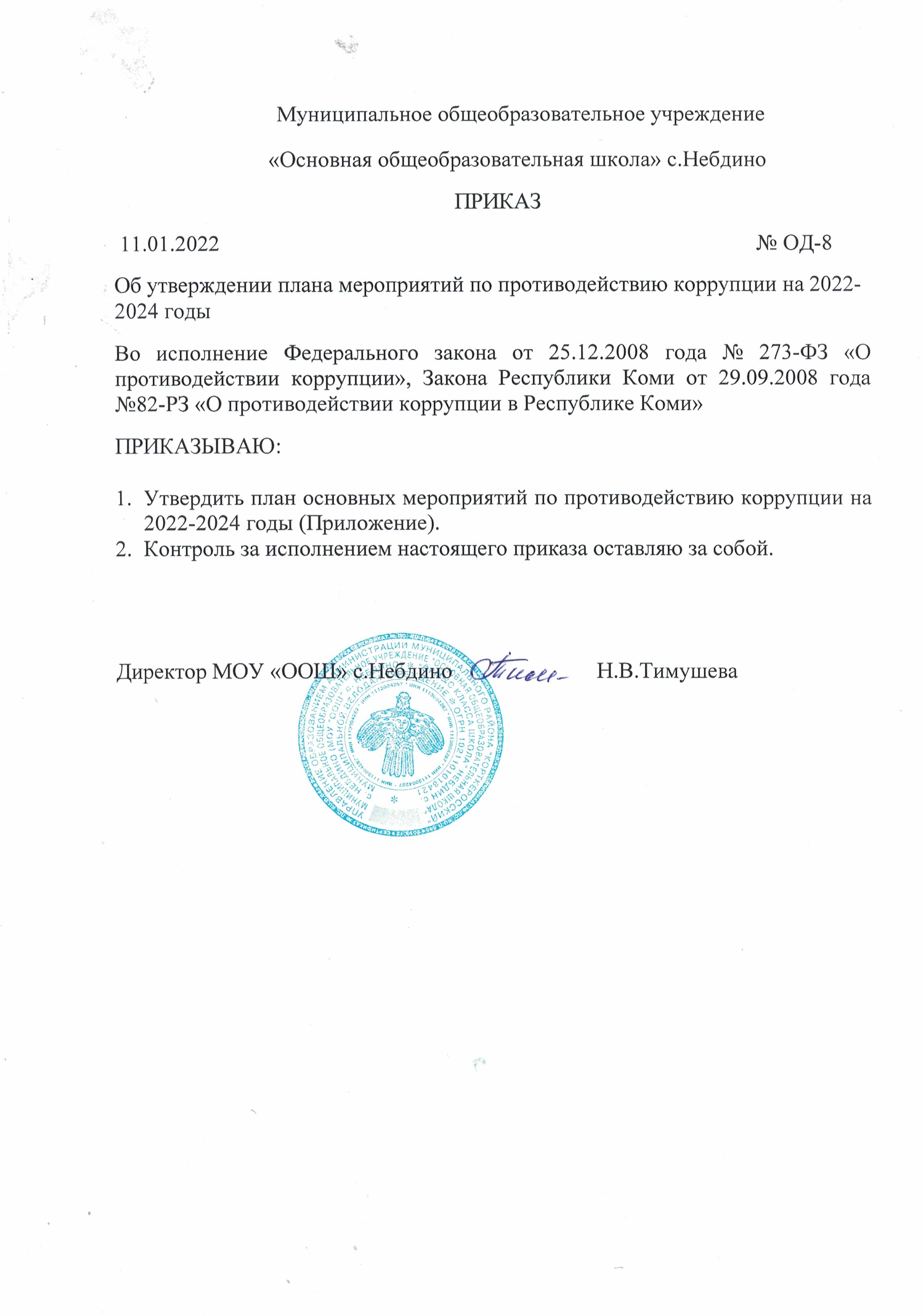 ПриложениеПлан мероприятий по противодействию коррупции в      МОУ «ООШ» с.Небдино (2022 – 2024 годы)№ Наименование мероприятияСрок исполнения (реализации мероприятия)Ответственный за реализацию мероприятия1Разработка (актуализация принятых) правовых актов учреждения (предприятия) по вопросам противодействия коррупциив течение 30 дней с даты принятия (изменения) соответствующего федерального и (или) республикан-ского законода-тельства в сфере противодействия коррупцииПредседатель комиссии по противодействию коррупции2Рассмотрение вопросов правоприменительной практики в соответствии с пунктом 21 статьи 6 Федерального закона «О противодействии коррупции» в сфере осуществления закупокежеквартальноДиректор школы3Проведение с принимаемыми работниками учреждения (предприятия) обязательной разъяснительной работы по вопросам противодействия коррупции2022 – 2024 (в течение 30 дней с даты приема гражданина в учреждение)Директор школы4Проведение с работниками учреждения (предприятия) регулярной разъяснительной работы по вопросам противодействия коррупции2022 – 2024 Комиссия по противодействию коррупции5Проведение заседаний комиссии по противодействию коррупции учреждения (предприятия)не реже трех раз в год Председатель Комиссии по противодействию коррупции6Обеспечение своевременного размещения информации о деятельности учреждения (предприятия) в установленном порядке в сети Интернет2022 – 2024Ответственный за введение сайта школы7Обеспечение функционирования «телефона доверия», позволяющего гражданам сообщать о ставших известными им фактах коррупции, причинах и условиях, способствующих их совершению2022 – 2024Директор школы8Обеспечение наполнения и актуализации раздела по противодействию коррупции официального сайта учреждения (предприятия)2022 – 2024Ответственный за введение сайта школы9Осуществление взаимодействия с правоохранительными органами по фактам, связанным с проявлением коррупции2022 – 2024Директор школы10Проведение обучающих мероприятий по вопросам профилактики и противодействия коррупции: совещаний, семинаров, встреч, бесед2022 – 2024Зам.директора по УВРКлассные руководители11Подготовка отчета об исполнении Плана мероприятий по противодействию коррупции в учреждении (на предприятии)до 15 февраля года, следующего за отчетнымПредседатель комиссии по противодействию коррупции